Отчет ГБОУ №430 о проведенных мероприятиях, посвященных Всемирному дню здоровьяДиректор                                                                                     Е.В. ГорбуноваПРАВИТЕЛЬСТВО САНКТ-ПЕТЕРБУРГА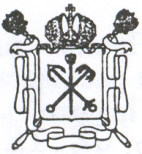 КОМИТЕТ ПО ОБРАЗОВАНИЮГосударственноебюджетное общеобразовательное учреждениесредняя общеобразовательная школа № 430
Петродворцового района Санкт-Петербургаул. Скуридина, 6а, Санкт-Петербург,г. Ломоносов, 198412, тел./факс: (812) 422-76-36e-mail: school430lom@mail.ruОКПО 33094364 ОКОГУ 23280ОГРН 1027808914210 ИНН 7823004980КПП 781901001______________________ № ___________________На № _______________ от _____________________Главному специалисту отдела образования администрации Петродворцового района Санкт-ПетербургаИ.И. ДудкоМероприятияГБОУ №430Спортивные досуги Внеклассные занятия спортивной направленностиШахматно-шашечный  турнир  среди учащихся 1-11 классовСоревнования по видам спортаСоревнование по футболу (2-4 классы)Соревнование по настольному теннису (5-6 классы)Соревнование по баскетболу (8-9 классы)Соревнование по волейболу (10-11 классы)                                                 Беседы, лекции (указать темы)«7 апреля - Всемирный день здоровья. История и особенности праздника» (1-11 классы)«Так ли важен завтрак?» (1-2 классы)«Всё ли вкусное полезно?» (2-4 классы)«Правила личной гигиены» (5-8 классы)«Курящие девушки – это модно?»(9-11 классы)Мастер-классСоздание азбуки здоровых людей.Другие мероприятияВыставка рисунков и плакатов «Я – за здоровый образ жизни!».Малые научные чтения клуба «Шансик», представлена работа  «Польза и вред жвачки» (4 класс)